                                        Escola Municipal de Educação Básica “Augustinho Marcon”                                        Catanduvas, abril de 2021                                        Diretora: Tatiana Bittencourt Menegat                                        Assessora Pedagógica: Maristela Apª Borella Baraúna                                        Assessora Técnica Administrativa: Margarete Petter Dutra                                        Professora: Leda Maria de Almeida                                        1º Ano Matutino/VespertinoATIVIDADES PARA A SEMANA DE 26 A 30 de abril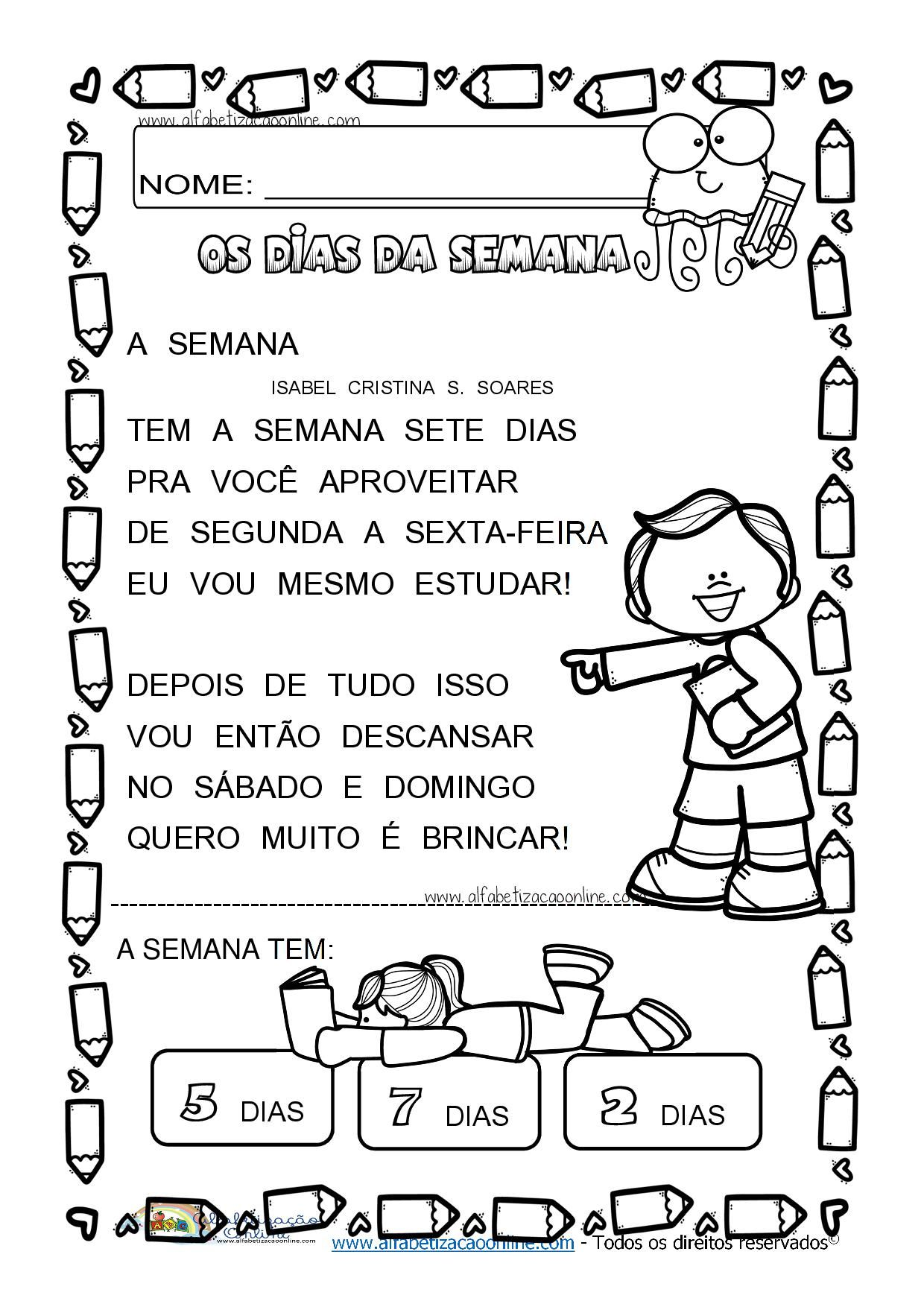 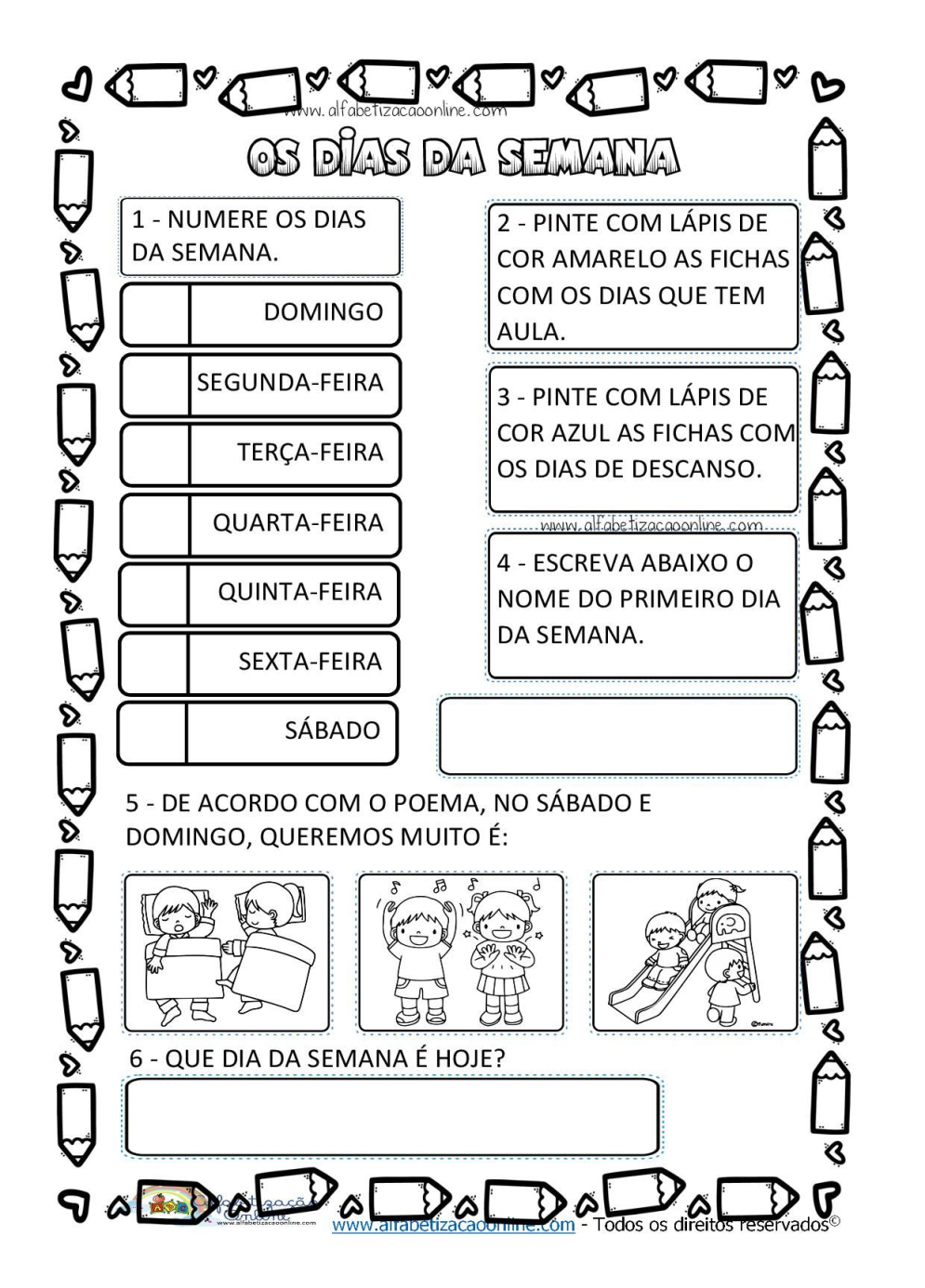 NO LIVRO DE MATEMÁTICA FAÇA AS ATIVIDADES DAS PÁGINAS 172,173,174 E 175 SOBRE OS DIAS DA SEMANA E O CALENDÁRIO.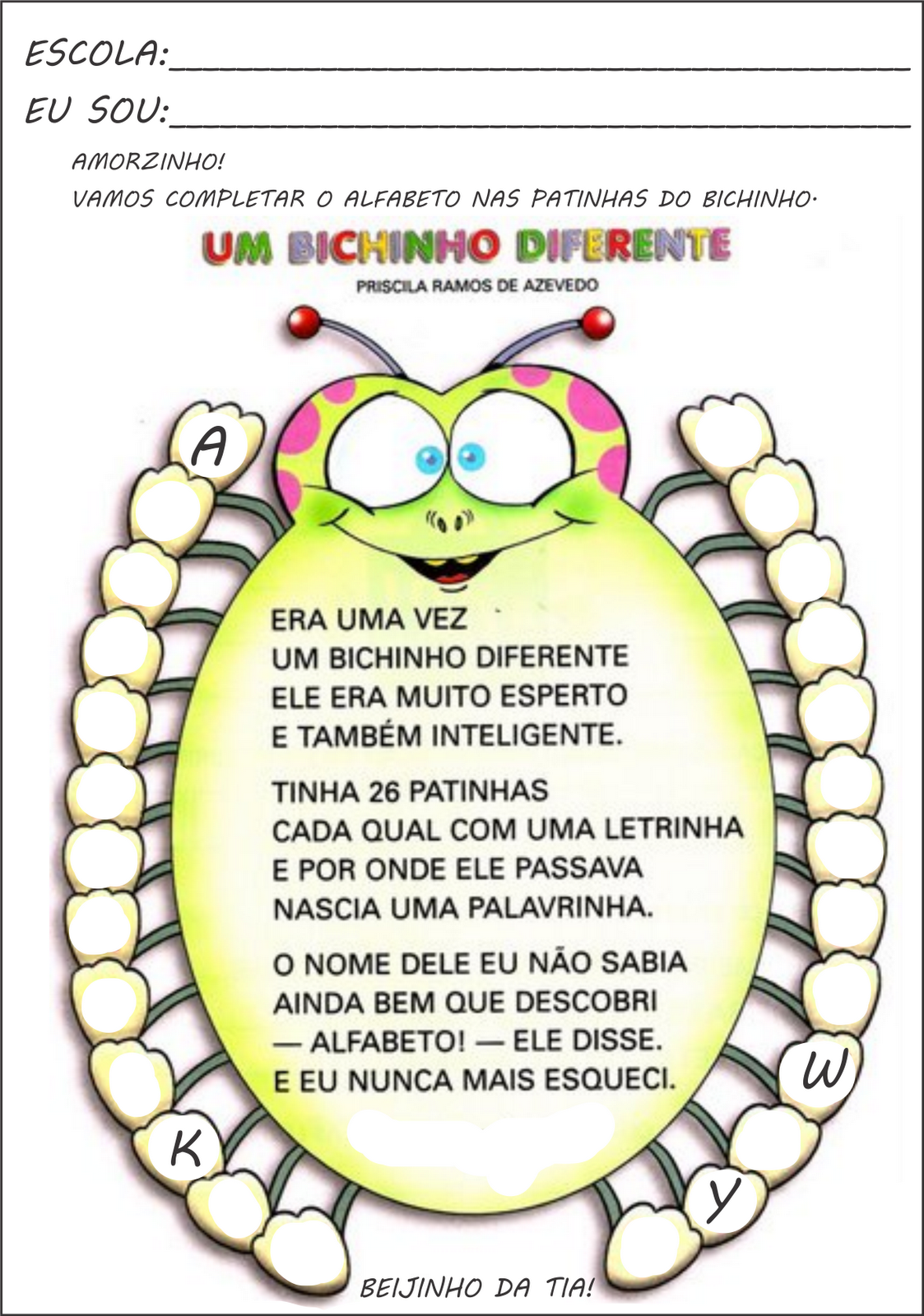 MARQUE UM X NA RESPOSTA CERTA:O TEXTO FALA SOBRE: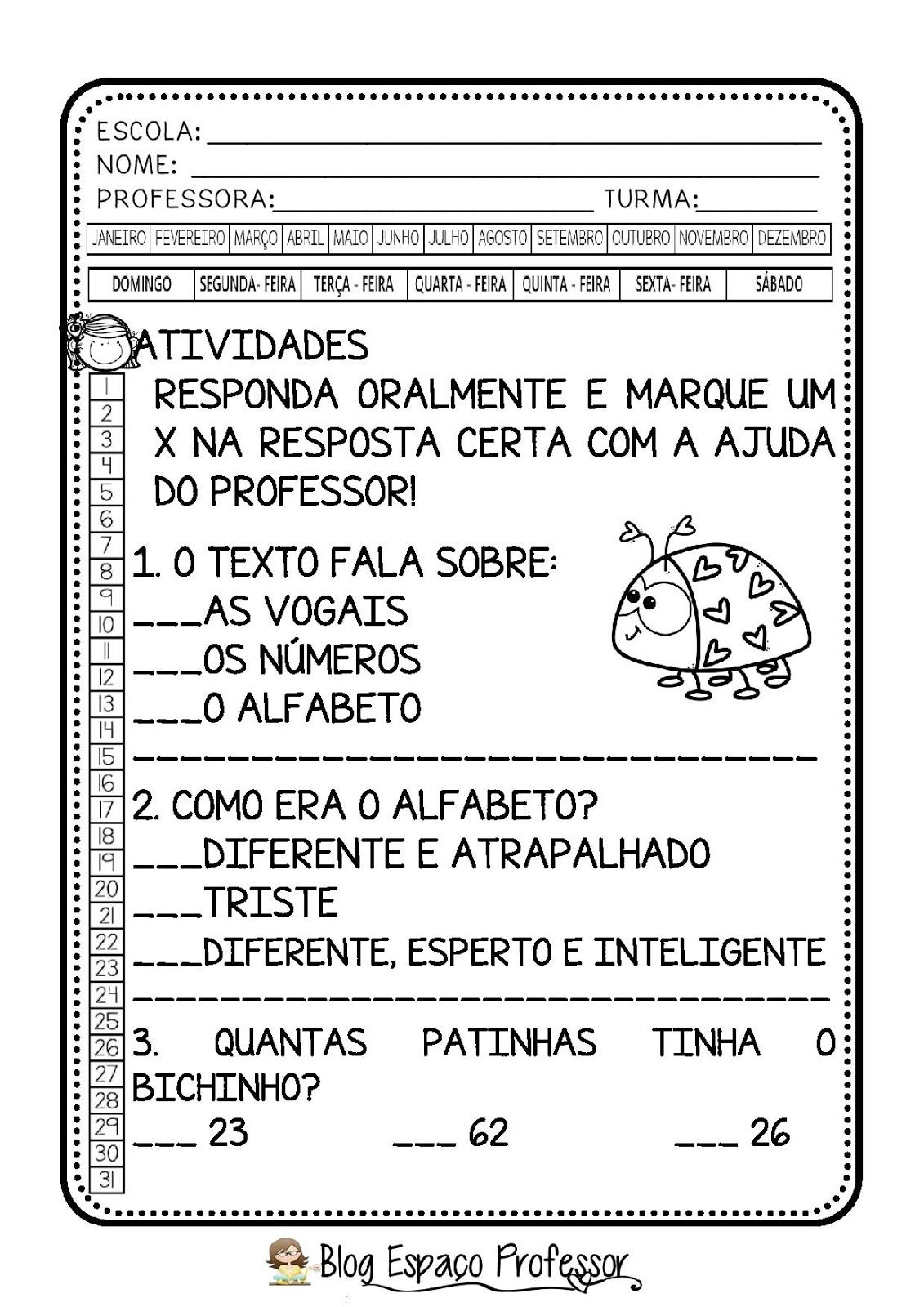 (    ) AS VOGAIS(    ) OS NÚMEROS(    ) O ALFABETOCOMO ERA O ALFABETO?(    )  DIFERENTE E ATRAPALHADO(    ) TRISTE(    ) DIFERENTE, ESPERTO E INTELIGENTEQUANTAS PATINHAS TINHA O BICHINHO?(    ) 23(    ) 63(    ) 26 COMPLETE E PINTE O ALFABETO: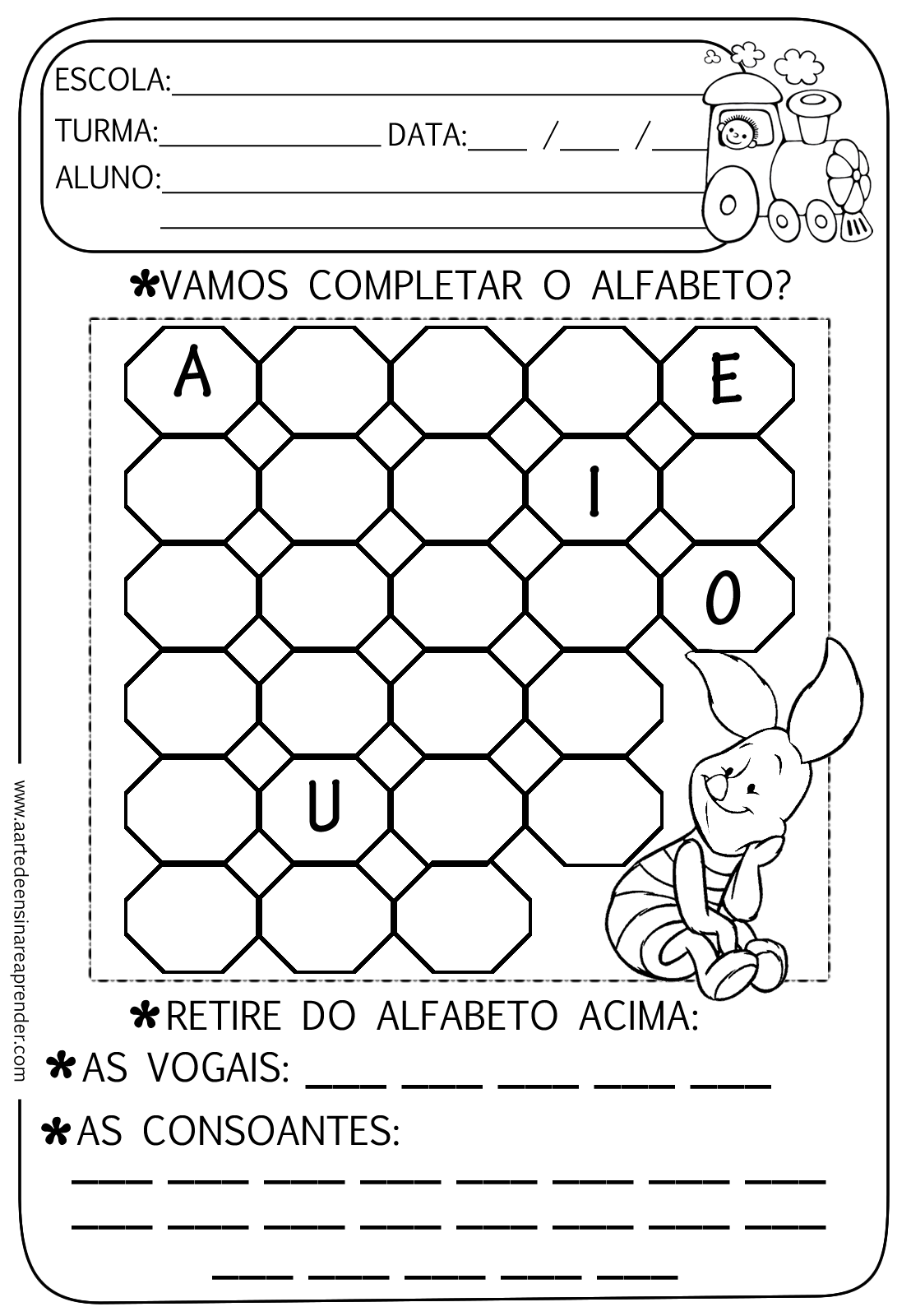 RETIRE DO ALFABETO:AS VOGAIS: ____, ____, _____, _____, _____AS CONSOANTES: ____,___,___, ____, ____,________,____,____,____,____,___,____,____,_________,____,____,____,____,___.# PINTE OS GUARDA-CHUVAS SEGUINDO A SEQUÊNCIA DE CORES INDICADAS PELAS GOTAS: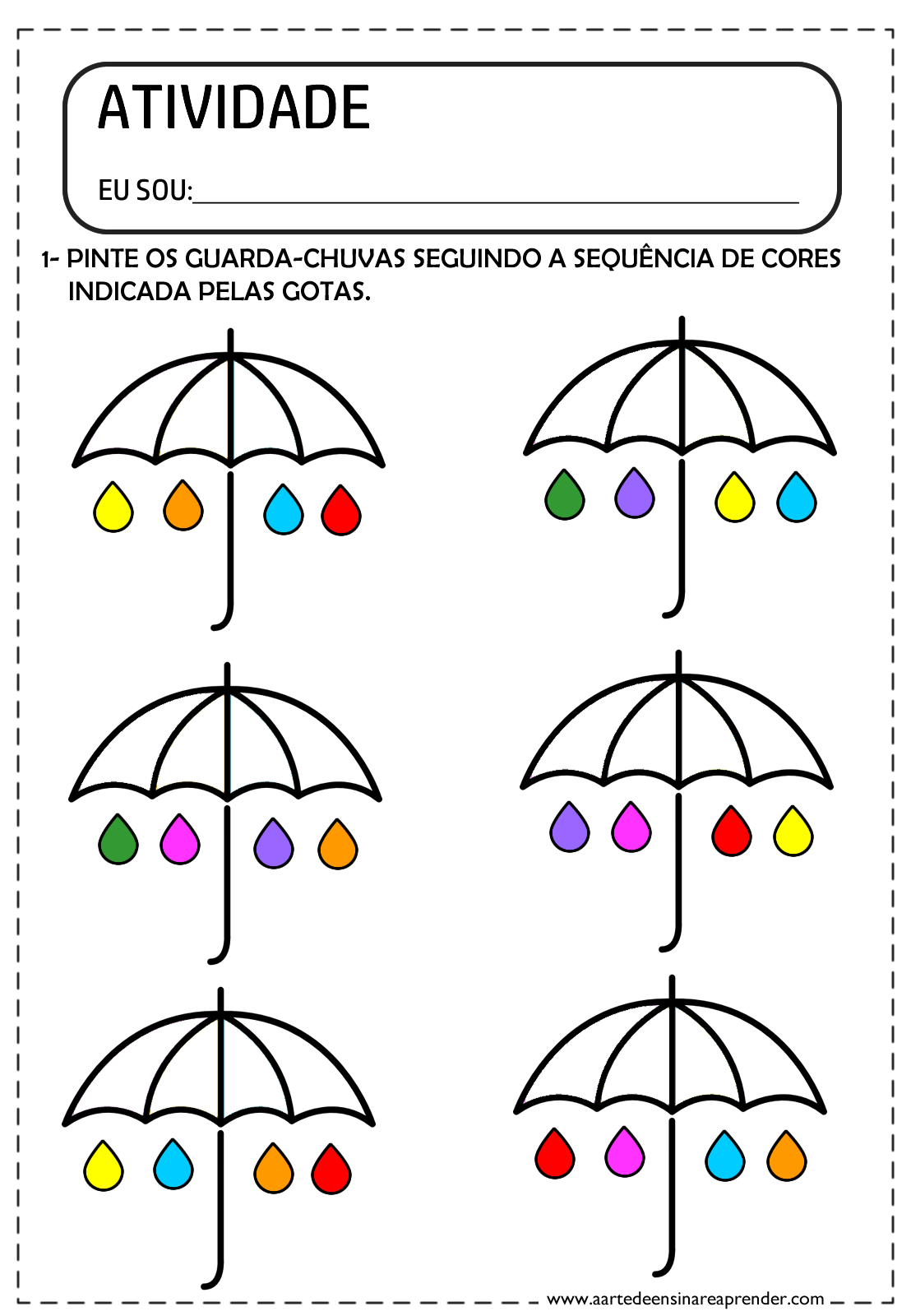 